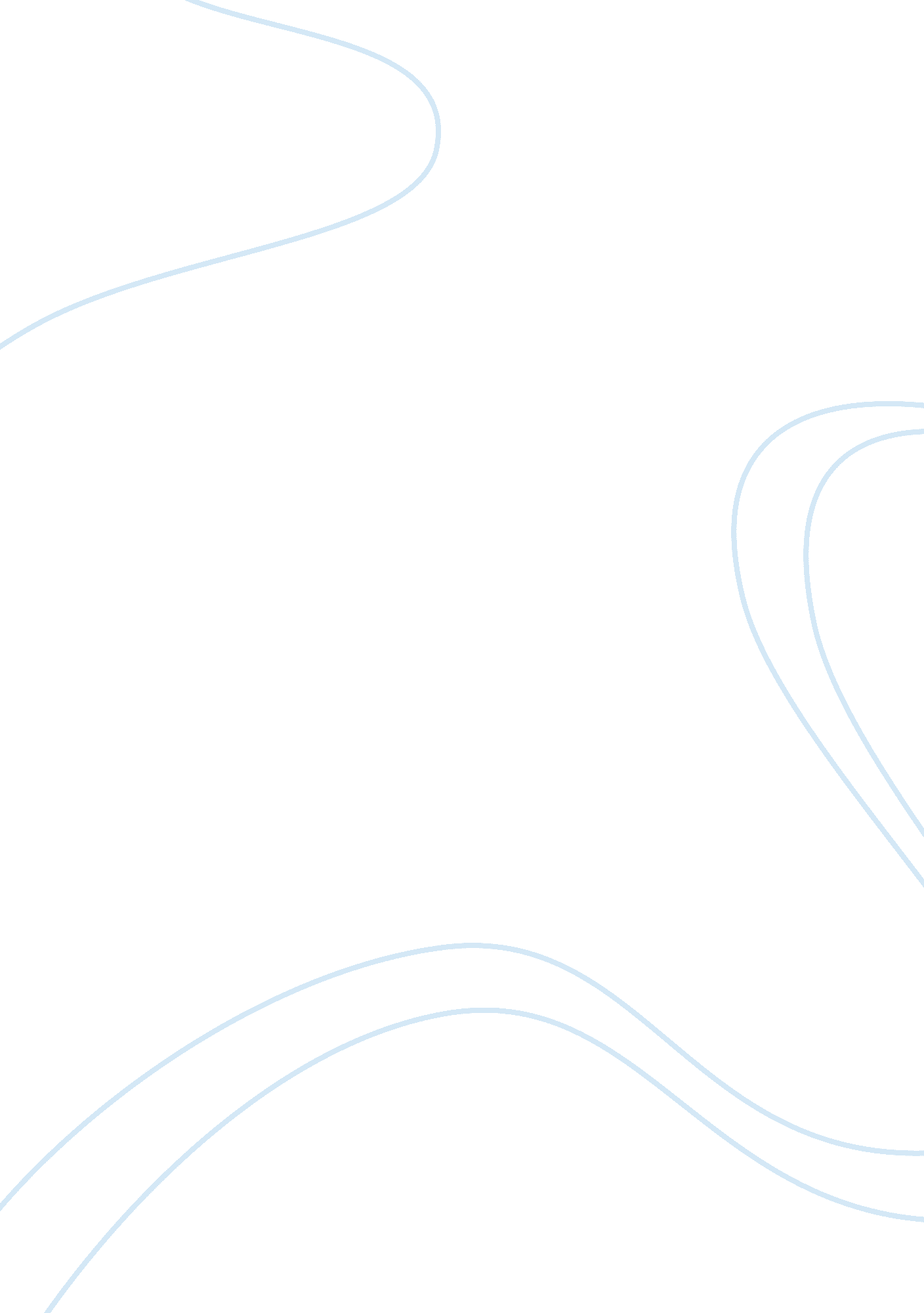 Benefits and limitations of strategies for reducing inflation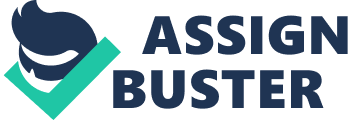 First of wholly, this study discusses the grounds why is it so of import to cut down rising prices, those different schemes used to command rising prices and the benefits and restrictions of utilizing those schemes. Besides, this study besides discusses approximately ways to accomplish disinflation. II. The Growing Consensus for Inflation Reduction Inflation decrease and monetary value stableness should be set as the primary long term end of pecuniary policy and this explains why so many states have reduced their rising prices rate in recent old ages, particularly among the cardinal Bankss and the populace. There was a alleged militant pecuniary policy supported by bulk of the economic sciences experts and public. For illustration, cardinal bank tried to cut down unemployment rate by utilizing expansionary pecuniary policy. The activism was supported by 2 rules: First, the execution of macroeconometric theoretical accounts has accurately predicted the deduction of pecuniary and financial policy in the economic system. Second, with the premise made by Paul Samuelson and Robert Solow, they stated that there was a long-term Philips curve trade-off that could be exploited. However, the writer did non back up pecuniary activism based on three statements: First statement, the monetarists led by Milton Friedman argued that there are drawbacks in Keynesian macroeconometric theoretical accounts which lead to long and variable slowdowns in the effects of macro policy. There are 2 grounds why macroeconometric theoretical accounts are non utile in measuring the impact of policy. First, the macroeconometric theoretical accounts can non accurately calculate and foretell the consequence of policy. Last but non least, the `` Lucas review '' presented by Lucas stated that the relationship between outlooks and past information will change, in which the yesteryear information will no longer be the right theoretical account for rating. Second statement, Milton Friedman argued that the Phillips curve tradeoff is wrong because its analysis has ignored the outlooks of rising prices. In fact, they should concentrate on existent rewards that are adjusted for any expected rising prices. Friedman has modified the Phillips curve analysis into expectations-augmented Phillips curve that predicts a high rate of rising prices is no longer associated with low rate of unemployment, frailty versa, because for any degree of rising prices, the unemployment rate will set to its normal rate degree. Therefore, there is no long-term trade-off unemployment and rising prices. Third statement, Kydland and Prescott, Calvo, and Barro and Gordon reviewed that there is a time-inconsistency job faced by the pecuniary policymakers. They are ever tempted to prosecute a discretional pecuniary policy that is more expansionary than houses expect because such a policy would hike economic end product ( or lower unemployment ) in a short tally. The best policy is non to prosecute expansionary policy because determinations about rewards and monetary values reflect workers ' and houses ' outlooks about policy ; when they see a cardinal bank prosecuting expansionary policy, workers and houses will raise their outlooks about rising prices, driving rewards and monetary values up. The rise in rewards and monetary values will take to high rising prices, but will non ensue in higher end product on norm. Afterall, the long-run end for pecuniary policy is monetary value stableness. In the long tally, monetary value stableness promotes economic growing every bit good as fiscal and interest-rate stableness. Price stableness is desirable because a rising monetary value degree ( rising prices ) creates economic costs to the society. III. Strategies for Controling Inflation In order to command rising prices, cardinal Bankss have implemented four types of schemes, which includes: 1 ) Exchange Rate Pegging This is a manner for the state to maintain rising prices low by nail downing its exchange rate at its fixed value to a big and low-inflation state. In other manner, creeping nog or mark besides used by some state to cut down its currency value at a stable rate in order to raise its monetary value degree compared to that peculiar state. Advantages: The first and chief advantage of this type of scheme is that, it provides a nominal ground tackle which can restrict the time-inconsistency job. Exchange rate nog indicates an automatic pecuniary policy regulation which ties down the domestic monetary value degree to accomplish monetary value stableness, frailty versa. Second advantage is that, exchange rate nog is considered simple and clear, and hence the populace is easy to understand it. An exchange rate nog has been used successfully in some industrialised states such as France and United Kingdom, which peg their value to the German grade. This consequences in the decrease of rising prices rate in both states. In order to efficaciously cut down rising prices, there must be a strong committedness mechanism to nail down the exchange rate. This refers to currency board, in which an proclamation made by the cardinal bank or the authorities sing to the fixed exchange rate against a peculiar foreign currency. Therefore, domestic currency will be exchanged for foreign currency based on that fixed rate. Argentina is one of the states that used the currency board to convey down its rising prices rate by interchanging U. S dollars for new pesos. Despite that the currency board system restricted the cardinal bank to move as a loaner of last resort, it is someway known as the best manner to work out the state 's inflationary job. Disadvantages: When the pegged state fixed its currency with that anchor state, it is constrained in utilizing pecuniary policy to set its involvement rate if there are any alterations in the pegged state 's economic system. Following, Obstfeld and Rogoff ( 1995 ) stressed on their point of position that there will be a bad onslaughts on the pegged state 's currencies. The wake of German reunion caused a European exchange rate crisis in 1992 which by and large affected the Gallic franc, the Spanish peseta, the Swedish krona, the Italian lira and the British lb. A successful bad onslaught on the state 's currencies will finally increase the rate of rising prices particularly when there is a depreciation of the currency. Most of the emerging market states particularly Mexico, would be the illustration in this instance. It will besides take to a fluctuation in fiscal crisis. The duty of the policymakers may be lessen in practising an-inflationary policies because a pegged exchange rate can non supply early signal to the populace and policymakers. So, they can non calculate on the stance of pecuniary policy and can non take immediate action to set the policy. Therefore, it is said to be unsafe to nail down the exchange rate in emerging market states compared to industrialised states as they are more vulnerable in certain black effects. But, non all emerging market states face such job, like United Kingdom. 2 ) Monetary Targeting Another scheme for commanding the rising prices is pecuniary aiming. Harmonizing to the suggestion of Milton Friedman, the constant-money-growth-rate regulation has been used in pecuniary targeting. Monetary targeting is flexible because the monetary-targeting cardinal bank does non necessary follow the regulations for pecuniary growing. Advantages: Compared with exchange rate pegging, pecuniary targeting allows the cardinal bank to modify its pecuniary policy to cover with domestic alterations. Besides, cardinal bank can choose ain rising prices ends and response to the end product fluctuations. Somehow, pecuniary targeting besides has two similar advantages with exchange rate pegging. First, a nominal ground tackle is provided to cut down the rising prices rate. It is able to direct immediate signals to the public and markets which provide the information about the stance of pecuniary policy in order to cut down rising prices. Second, it can assist to work out the time-inconsistency job by leting immediate answerability for pecuniary policy. Germany would be the best illustration in prosecuting pecuniary targeting and it is considered successful. Disadvantages: The accomplishment of the pecuniary aiming depends on 2 large ifs. First, a strong and dependable relationship must be between the end variable and targeted sum. If the relationship is weak, the pecuniary targeting will non execute good, and this happened in United States. Last but non least, to guarantee that the pecuniary sum will supply clear signals to the public and markets, the cardinal bank is responsible in commanding the targeted pecuniary sum. 3 ) Inflation aiming Inflation aiming is one of the schemes of pecuniary policy. It involves several elements such as the public proclamation of medium-term numerical aims ( marks ) for rising prices, an institutional committedness to monetary value stableness as the primary, long-term end of pecuniary policy and a committedness to accomplish the rising prices end. It besides increased transparence of the pecuniary policy through communicating with the public and increased answerability of cardinal bank. Advantages: Inflation aiming has the cardinal advantage that it is readily understood by the populace as it is extremely crystalline. Because an expressed numerical rising prices mark increases the answerability of the cardinal bank, rising prices targeting has the possible to cut down the likeliness that the cardinal bank will fall into the time-inconsistency trap of seeking to spread out end product and employment in the short tally by prosecuting excessively expansionary pecuniary policy. With rising prices aiming, stableness in the relationship between money and rising prices is non critical to its success because it does non trust on this relationship. On the other manus, pecuniary governments are required to utilize all available information to carry on the most appropriate pecuniary policy. Besides, rising prices aiming besides focuses on the political argument in commanding the rising prices to for good increase economic growing by prosecuting expansionary policy. Canada would be the illustration in this instance. It was shown that there was a success in New Zealand, Canada and United Kingdom which conducted rising prices aiming. Disadvantages: Monetary governments feel that it is hard to command rising prices and they are unable to instantly react to the rising prices due to long slowdown in the consequence of pecuniary policy. That is why immediate signals could non be sent to the public and markets sing the stance of pecuniary policy. However, these signals provided by pecuniary sum are weak, therefore, it is non at all clear that pecuniary targeting is superior to rising prices aiming on these evidences. There was a critics sing to rising prices aiming stated by Friedman and Kuttner ( 1996 ) . They strongly believe that there was excessively much rigidness on the regulation towards those pecuniary policymakers. Therefore, it limits their ability to react to unanticipated fortunes. Harmonizing to Mishkin, he disagreed with the critics because successful policy schemes include advanced behaviour that will forestall policymakers from carry oning the unprofitable policies. We can depict rising prices aiming in two ways. First, harmonizing to Bernanke and Mishkin ( 1997 ) and Mishkin and Posen ( 1997 ) , rising prices aiming is non considered as the stiff regulation. Second, there was a possible grade of policy discretion in the behavior of rising prices aiming which is based on economic fortunes. An of import unfavorable judgment of rising prices aiming is that a exclusive focal point on rising prices may take to pecuniary policy that is excessively tight when rising prices is above mark and therefore may take to larger end product fluctuations. Inflation aiming required rising prices targeters to expose significant concern about end product fluctuations. All the rising prices targeters have set their rising prices marks above nothing. However, grounds shown that even though rising prices aiming helps to cut down rising prices but it will besides decelerate down the growing and increase unemployment rate. Due to the unwanted result from the rising prices aiming, some economic experts suggested that cardinal Bankss should concentrate on the nominal gross domestic merchandise ( GDP ) growing rate which stressed on the importance of end product and monetary values ( Taylor, 1985 ; Hall and Mankiw, 1994 ) . Cecchetti ( 1995 ) besides suggested that nominal GDP targeting is more utile than rising prices aiming to bring forth better result. However, there are two grounds why rising prices marks are more desirable than nominal GDP marks. First, a nominal GDP requires the cardinal bank to declare the possible GDP growing but this cause a batch of job because it is difficult to calculate the future GDP growing as it changes over clip. Second, public might misconstrue the construct of nominal GDP with existent GDP and this might confound the populace. Therefore, rising prices targeting is considered more utile than nominal GDP targeting. 4 ) Merely Do It: Preemptive Monetary Policy without an Explicit Nominal Anchor This scheme involves advanced behaviour in which there is careful supervising for marks of future rising prices utilizing a broad scope of information, coupled with periodic `` pre-emptive work stoppages '' by pecuniary policy against the menace of rising prices. In this instance, United States has successfully command its rising prices rate by carry oning a pecuniary policy with an inexplicit nominal ground tackle. As we mentioned earlier, there is a long lags consequence on pecuniary policy. Therefore, policymakers must look frontward and move preemptively before inflationary rush. The difference between `` merely make it '' scheme and rising prices targeting is that it does non hold nominal ground tackle and is less crystalline. Advantages: The chief advantage of the `` merely make it '' scheme is its demonstrated success. The Federal Reserve reduced rising prices in the United States over the last 15 old ages, which is arguably consistent with the monetary value stableness end. The 2nd advantage is that the cardinal bank 's advanced behaviour and emphasis on monetary value stableness besides help to deter excessively expansionary pecuniary policy, thereby bettering the time-inconsistency job. Disadvantages: One disadvantage of the scheme is its deficiency of transparence. This creates economic uncertainness and leads to unneeded volatility in fiscal markets. Low answerability may do the cardinal bank more susceptible to the time-inconsistency job. The absence of nominal ground tackle may take to high rising prices when there is an economic downswing. The most serious job with the `` merely make it '' scheme is its strong dependance on the penchants, accomplishments and trustiness of the persons in charge of the cardinal bank, such as the president of the cardinal bank. For illustration, if the president of a peculiar cardinal bank does non stress the end of monetary value stableness, the possibility of high rising prices will happen. Therefore, it is of import for the cardinal bank to hold some grade of independency, and the grounds does by and large back up cardinal bank independency. IV. Conclusions As we discussed supra, there are four schemes used by the cardinal Bankss to command rising prices, which includes exchange rate pegging, pecuniary targeting, rising prices targeting and `` merely make it '' scheme. The utility of each scheme depends on the economic system state of affairs of that state. But, it is of import for the policymakers to concentrate on monetary value stableness in the long tally in order to keep its economic stableness. From our point of position, `` merely make it '' scheme is more preferred in cut downing the rising prices rate in the long tally. Somehow, it is even better to formalise the scheme by doing explicit a committedness to a nominal ground tackle as with rising prices aiming. This is because we must act in a advanced manner and act good before a catastrophe work stoppages. 